هو الله - يار وفادارا، گويند عنقريب رجال جهان کيهان...حضرت عبدالبهاءاصلی فارسی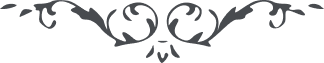 لوح رقم (140) – من آثار حضرت عبدالبهاء – مکاتیب عبد البهاء، جلد3، صفحه 344( 140 )طهران - جناب صنیع السطان علیه بهاء الله الابهیهو اللهیار وفادارا گویند عنقریب رجال جهان کیهان بیارایند و جشن صلح عمومی برپا نمایند و جمیع ملل و دول از جنگ و قتال بیاسایند اگر ارکان صلح فی الحقیقه بخیر خواهی عالم انسانی قیام نمایند و مظهر آیه مبارکه "لا تأخذهم فی الله لومة لائم" گردند این بزم آشتی بنیان رزم براندازد و عالم آفرینش آسایش یابد ولی هنوز روائح نفس و هوی بمشام میرسد و مقاصد خفیه در میان و مکاید سیاسیه در جولانست امید از الطاف رب مجید است که بقوه قاهره این انجمن را غبطه گلزار و چمن نماید و آن جمع را ستاره‌های درخشنده عالم کند این همه گفتیم لیک اندر بسیج بی عنایات خدا هیچیم هیچ بی عنایات حق و خاصان حق گر ملک باشد سیاه هستش ورق تأیید و توفیق لازم و شمول الطاف مشروط و علیک البهاء الابهی
٦ ینایر ١٩١٩
(ع ع)